        Obec Závada,  991 21  Závada č.54,  IČO:00319708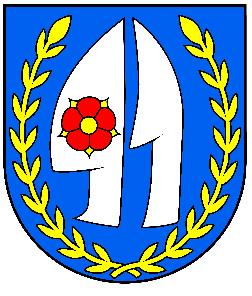 Interná  smernica  č. 13Použitie sociálneho fonduTvorba fonduV súlade zo zákonom č.152/1994 Z.z. a kolektívnej zmluvy vyššieho stupňa Obec Závada tvorí sociálny fond  1% z hrubých miezd zamestnancov zamestnaných v pracovnom pomere na základe pracovnej zmluvy zo všetkých stredísk, Obecného úradu, Materskej školy Zariadenia školského stravovania, Základnej školy, pracovníci zamestnaní podľa projektu UPSVAR Veľký Krtíš. Prostriedky sa na účet sociálneho fondu prevádzajú z účtov Obce mesačne v skutočne vypočítanej výške pri úhrade miezd za predchádzajúci mesiac.Použitie fonduNa príspevok na stravovanie v hodnote 3,- € na 1 stravný  lístok alebo odobratý obed ( v MŠ) – je to príjem oslobodený od dane.Koncoročný finančný príspevok (určený na základe tvorby sociálneho fondu v príslušnom roku a výšky finančných prostriedkov na účte sociálneho fondu v novembri príslušného roka) rozpočítaný na všetkých zamestnancov a vyplatený v rovnakej výške – nezávisle od dĺžky pracovného úväzku (plný, polovičný,) okrem zamestnancov, ktorý nepracujú denne.  Príspevok nie je poskytovaný starostovi obce.Zdôvodnenie použitia finančných prostriedkov zo sociálneho fonduObec je členom odborového zväzu , riadi sa kolektívnou zmluvou, ako aj kolektívnou zmluvou vyššieho stupňa. Zamestnávateľ nemá možnosť poskytnúť zamestnancom využitie sociálneho fondu podľa zákona č. 152/1994 Z.z. na relaxačné, športové a kultúrne účely a preto vypláca koncoročné príspevky formou poukážky na nákup tovaru v obchodnej sieti COOP Jednota. V prípade dostatku finančných prostriedkov môže vyplatiť aj hotovosť, aby ich zamestnanci použili v rámci svojich možnosti na regeneráciu a upevňovanie zdravia.(1)    Na tejto smernici sa uznieslo Obecné zastupiteľstvo v Závade, dňa 14.12.2008 (2)    Zmeny a doplnky tejto smernice schvaľuje Obecné zastupiteľstvo v Závade.(3)    Táto smernica nadobúdajú účinnosť dňom 01.01.2009V Závade 14.12.2008								Miroslav  KALMÁR								      starosta obce